ПУБЛИЧНЫЙ ДОКЛАДМуниципального бюджетного общеобразовательного учреждения городского округа Королёв Московской области «Средняя общеобразовательная школа № 13»2019 – 2020 учебный год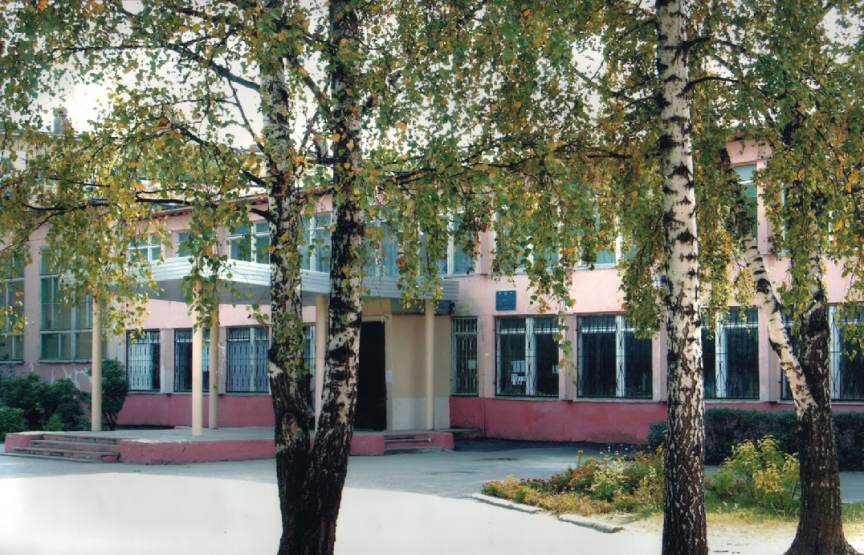 г. Королёв2020 г.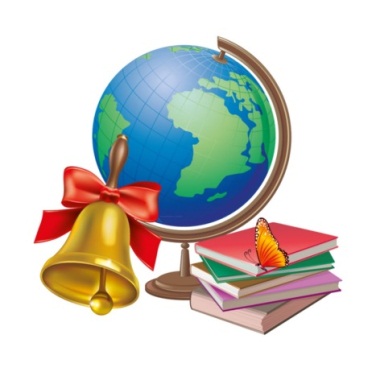        Публичный доклад директора Муниципального бюджетного общеобразовательного учреждения городского округа Королёв Московской области «Средняя общеобразовательная школа № 13» является средством обеспечения информационной открытости и прозрачности нашего образовательного учреждения.       В данном публичном отчете представлены результаты деятельности нашей образовательной организации за 2019-2020 учебный год. Выполняя муниципальное задание, мы эффективно старались использовать свои ресурсы, которые были направлены на полноту и качество выполняемых услуг. Ежегодно мы даем оценку выполнения поставленных перед нами задач и определяем перспективы развития на следующий год.       Современное образование детей сегодня - это сфера личностного развития, объективно создающая ребенку условия и возможности получать образование творческое, поисковое, а значит развивающее.       Каждый день к нам в школу приходят более восьмисот детей для добровольного и целенаправленного развития своих потенциальных возможностей, общения со сверстниками, пополнения собственных знаний. Мы учим не только приобретению качественных предметных знаний, но учим творить, улыбаться, стремиться к успеху и радоваться жизни. Мы создаем для учащихся такую комфортную среду, которая, действительно, становится развивающей и способствующей становлению успешной личности.       Мы не исключаем тесную связь образовательной деятельности с практикой, возможностью реализовать познавательную активность детей за рамками образовательной среды в сфере самых разнообразных социальных практик. Мы выстраиваем для каждого ребенка индивидуальную образовательную траекторию, учитывая его интересы, склонности, ценности и возрастные особенности, включая учащихся с особыми образовательными способностями. Неформализованность содержания образования, ориентация деятельности на создание конкретного персонального продукта - все это учитывается при организации образовательных отношений в нашей школе. Особое внимание уделяется вопросам обеспечения безопасности жизнедеятельности учащихся, их защите от физического и морального насилия. Все задачи согласуются с государственной политикой Российской Федерации и отражены в Федеральном законе «Об образовании в Российской федерации», Конвенции ООН о правах ребенка.       Наша школа сегодня - это гибкая и мобильная система, способная отвечать вызовам современности, при этом оставаясь стабильным институтом перспективного и безопасного детства, обладающее особым воспитательным потенциалом, которое позволяющим учащимся успешно адаптироваться к современному социуму, реализовать себя в условиях интенсивного развития новых технологий.       Мы надеемся, что доклад будет способствовать увеличению числа социальных партнеров и повышению эффективности нашего взаимодействия. Публичный доклад поможет родителям, планирующим направить ребенка на обучение в МБОУ СОШ № 13, ознакомиться с укладом и традициями, условиями обучения, воспитания и труда, материально-технической базой и кадровым обеспечением, формами организации внеурочной деятельности, обеспечением безопасности образовательного учреждения, образовательными программами, перечнем дополнительных образовательных услуг. I. Общая характеристика образовательного учрежденияНаименование общеобразовательной организации: Муниципальное бюджетное общеобразовательное учреждение городского округа Королёв Московской области «Средняя общеобразовательная школа № 13» (МБОУ СОШ № 13)     Фамилия, имя, отчество директора, телефон: Сухова Ирина Ивановна(8-495-511-56-75)Адрес общеобразовательной организации:141070, Московская область, г. Королёв, улица Терешковой, дом 7ИНН:5018044978Лицензия Министерства образования Московской области на осуществление образовательной деятельности Серия 50Л01 № 0007781 от 20.06.2016, регистрационный 
№ 75901, срок действия лицензии бессрочноСвидетельство о государственной аккредитации Серия 50А01 № 0001272
от 28.07.2016, регистрационный № 3923.Лист записи Единого государственного реестра от 05.11.2002.Устав общеобразовательной организации утвержден 26 октября 2015 г. №1122-ПАII. Оценка образовательной деятельностиОбразовательная деятельность в МБОУ СОШ № 13 организуется в соответствии с Федеральным законом от 29.12.2012 № 273-ФЗ «Об образовании в Российской Федерации», ФГОС начального общего, основного общего образования, среднего общего образования, СанПин 2.4.2.2821-10 «Санитарно-эпидемиологические требования к условиям и организации обучения в общеобразовательных учреждениях», основными образовательными программами по уровням, включая учебные планы, годовые календарные графики, расписание занятий.Учебный план 1 – 4-ых классов ориентирован на 4-летний нормативный срок освоения основной образовательной программы начального общего образования (реализация ФГОС НОО), 5 – 9-ых классов – на 5-летний нормативный срок освоения основной образовательной программы основного общего образования (реализация ФГОС ООО),  10 – на 1-летний нормативный срок освоения основной образовательной программы основного общего образования (реализация ФГОС СОО),11-ых классов – на 1-летний нормативный срок освоения образовательной программы среднего общего образованияОбразовательная программа начального общего образования принята на педагогическом совете (Протокол №1 от 28.06.2018 г.) и утверждена Приказом №52 от 28.06.2018 г.  Образовательная программа основного общего образования принята на педагогическом совете (Протокол №1 от 28.06.2018), утверждена Приказом №52 от 28.06.2018 г.Образовательная программа среднего общего образования принята на педагогическом совете (Протокол №1 от 28.06.2018), утверждена Приказом №52 от 28.06.2018 г.  Учебный план образовательной организации утвержден 08.07.2019 г. приказ № 67/1.III. Структура и органы управления в МБОУ СОШ №13   Управление школы осуществляется в соответствии с Федеральным Законом «Об образовании в РФ", с государственными стандартами изучения соответствующих предметов, с нормативными документами областного и муниципального образования, с Уставом школы.     Система управления состоит из функции управления, административно – хозяйственной деятельности, функции образования, функции воспитания и профессионального роста педагогических кадров, функции координации действий и другие.Управление осуществляется в следующих формах:в форме административного управления (директор и его заместители);в форме самоуправления (выборные субъекты управления); в форме соуправления (представительные субъекты управления – представители тех или иных органов).Первый уровень структуры – уровень директора (по содержанию – это уровень стратегического управления). Директор школы определяет совместно с Управляющим советом школы стратегию развития школы, представляет её интересы в государственных и общественных инстанциях. Директор школы несет персональную юридическую ответственность за организацию жизнедеятельности школы, создает благоприятные условия для развития школы.На втором уровне структуры (по содержанию – это тоже уровень стратегического управления) функционируют традиционные субъекты управления: Управляющий совет школы, педагогический совет, родительский совет, общее собрание трудового коллектива, профсоюзный орган.Третий уровень структуры управления представлен методическим советом. Методический совет – коллегиальный совещательный орган, в состав которого входят руководители школьных методических объединений: гуманитарного цикла, естественно-математического цикла, начального образования, классных руководителей.Четвёртый уровень организационной структуры – уровень обучающихся. По содержанию – это тоже уровень оперативного управления, но из-за особой специфичности субъектов, этот уровень скорее можно назвать уровнем «соуправления». Иерархические связи по отношению к субъектам четвёртого уровня предполагают курирование, помощь, педагогическое руководство.В школе созданы органы ученического самоуправления, ученические организации. Органы ученического самоуправления действуют на основании утвержденных Положений.Органы школьного самоуправления, их функции и полномочияФормами самоуправления школы являются:* общее собрание трудового коллектива* педагогический совет* общешкольный родительский комитет школы*совет старшеклассниковКаждое структурное подразделение успешно выполняет свои функции в соответствии с целями и задачами образовательного учреждения по обучению и воспитанию школьников.IV. Учебный план и его особенности     Учебный план 2019-2020 учебного года способствовал реализации следующих целей и задач: - Осуществление оптимальной организации учебно-воспитательного процесса, способствующей приобретению опыта данной возрастной категории учащихся по получению нового знания, его преобразованию и применению. - Обеспечение равного доступа к полноценному образованию разным категориям обучающихся, в соответствии с их способностями, индивидуальными склонностями и потребностями; - Создание условий для формирования внутренней позиции школьника, желания и умения учиться, охраны и укрепления физического и психического здоровья ребенка;- Реализация ФГОС; - Обеспечение взаимодействия урочной и внеурочной деятельности;- Создание мотивационной обстановки для осознанного выбора школьниками профессий.     При составлении учебного плана соблюдается преемственность между уровнями обучения и классами, сбалансированность между предметными циклами, отдельными предметами. Уровень недельной учебной нагрузки на ученика не превышает предельно допустимого.Учебный план основного общего образования 5-9 классы обеспечивает введение в действие и реализацию требований Федерального государственного образовательного стандарта основного общего образования, определяет содержание и общий объем учебной нагрузки обучающихся, не превышающий максимально допустимый объем аудиторной нагрузки обучающихся.                 Учебный план обеспечивает выполнение гигиенических требований к режиму     образовательного процесса, установленных СанПиН 2.4.2.2821-10 «Санитарно-эпидемиологические требования к условиям и организации обучения в общеобразовательных учреждениях» и предусматривает:5-летний срок освоения образовательных программ основного общего образования для      5-9 классов.продолжительность учебного года в 5 - 8 классах - 35 учебных недель.продолжительность учебного года в 9 классах - 34 учебных недели. Для обучающихся 5-9 классов максимальная продолжительность учебной недели составляет 5 дней в неделю в первую смену. продолжительность учебного года в 10 классах - 34 учебных недели.продолжительность учебного года в 11 классах - 34 учебных недели.Максимальная недельная аудиторная нагрузка обучающихся соответствует нормативным требованиям СанПиН 2.4.2.2821-10 «Санитарно-эпидемиологические требования условиям и организации обучения в общеобразовательных учреждениях» и составляет:5 класс – 29 часов; 6 класс – 30 часов; 7 класс – 32 часа; 8 класс – 33 часа;9 класс – 33 часа; 10 класс-34 часа; 11 класс-34 часа. Внеурочная деятельность для 1-10 классов имеет воспитательную и социально-педагогическую направленность. В соответствии с требованиями ФГОС внеурочная деятельность обучающихся организуется по направлениям личности обучающегося (духовно-нравственное, социальное, обще- интеллектуальное, общекультурное, спортивно-оздоровительное).        Учебный план на уровне среднего общего образования направлен на реализацию следующих целей:выполнение в полной мере государственного заказа, т.е. планирование содержания образования в соответствии с предметными областями знаний;создание условий для развития интересов и способностей учащихся, проявление их активности, подготовки учащихся к решению жизненно важных проблем, раскрытие их творческого потенциала, обеспечение психологической комфортности и формирование положительной мотивации учения;усиление воспитательного потенциала в социально-гуманитарной направленности содержания общего образования;усиление личностной направленности образования;обеспечение вариативного базового образования.                 Уровень среднего общего образования ориентирован на 2-летний нормативный срок освоения государственных образовательных программ среднего общего образования.Среднее общее образование – завершающий уровень общего образования, призванная обеспечить функциональную грамотность и социальную адаптацию обучающихся, содействовать их общественному и гражданскому самоопределению:создание условий для дифференциации содержания обучения старшеклассников с широкими и гибкими возможностями построения индивидуальных образовательных программ;обеспечение базового изучения отдельных учебных предметов программы среднего общего образования;установление равного доступа к полноценному образованию разным категориям обучающихся в соответствии с их способностями, индивидуальными образовательными потребностями;расширение возможностей социализации обучающихся;обеспечение преемственности между общим и профессиональным образованием, более эффективная подготовка выпускников школы к освоению программ профессионального высшего образования.    В 10-11 классах учебный план составлен на основе Федерального базисного учебного плана для образовательных учреждений Российской Федерации, реализующих программы общего образования и на основании социального запроса обучающихся школы и их родителей законных представителей.        Учебные предметы представлены для изучения с обучающимися на базовом уровне универсального обучения с учетом нормативов учебного времени, установленного СанПиНами.    Базовые общеобразовательные учебные предметы – учебные предметы федерального компонента, направленные на завершение общеобразовательной подготовки обучающихся.        Учебный план предполагает функционально полный, но минимальный их набор.Использование часов вариативной части (компонента образовательного учреждения) учебного плана направлено на: - решение проблем, выявленных в процессе обучения и направленных на обеспечение достижений обучающимися уровня государственных образовательных стандартов; - создание условий для развития познавательных интересов;- получение дополнительной подготовки для прохождения государственной итоговой аттестации обучающихся и самоопределения выпускников 11-х классов; - дальнейшее самообразование, саморазвитие обучающихся; - подготовку к выбору пред профильные направленности образования в основной школе;        Учебный план 10-11 классов обеспечивает среднее общее образование как завершающую ступень общего образования, предполагает достижения функциональной грамотности, способствует общему и гражданскому самоопределению обучающихся.  Режим работы школы Школа функционирует в следующем режиме: занятия проводятся в одну смену; начало занятий – 08.00.Учебный план первой ступени общего образования на текущий учебный год является нормативным документом, определяющим распределение учебного времени, отводимого на изучение различных предметов обязательной части и части, формируемой участниками образовательных отношений, максимальный объем обязательной нагрузки обучающихся, нормативы финансирования.        Продолжительность учебного года на первой ступени общего образования составляет:- в 1 классах - 33 учебные недели;- во 2,3,4 классах – не менее 34 учебных недель.       Продолжительность уроков – 45 минут (за исключением первого класса).       Обучение в первом классе осуществляется с соблюдением следующих дополнительных требований: используется «ступенчатый» режим обучения в первом полугодии (в сентябре, октябре – по 3 урока в день по 35 минут; в ноябре, декабре – по 4 урока по 35 минут; январь – май – по 4 урока по 40 минут. Во 2-4 классах урок 45 минут в середине учебного дня динамическая пауза продолжительностью не менее 40 минут.Обязательная недельная нагрузка обучающихся:- 21 час в 1-ых классах;- 23 часа во 2-х,3-х, 4-х классах;- 29 часов в 5 классах;- 30 часов в 6 классах;- 32 часа в 7 классах;- 33 часа в 8-9 классах;- 34 часа в 10-11 классах     Учебный план 2019-20120 учебного года способствовал реализации следующих целей и задач: - Осуществление оптимальной организации учебно-воспитательного процесса, способствующей приобретению опыта данной возрастной категории учащихся по получению нового знания, его преобразованию и применению;- Обеспечение равного доступа к полноценному образованию разным категориям обучающихся, в соответствии с их способностями, индивидуальными склонностями и потребностями; - Создание условий для формирования внутренней позиции школьника, желания и умения учиться, охраны и укрепления физического и психического здоровья ребенка. - Реализация ФГОС; - Обеспечение взаимодействия урочной и внеурочной деятельности;- Создание мотивационной обстановки для осознанного выбора школьниками профессий.     Особенности учебного плана      Образовательная недельная нагрузка равномерно распределялась в течение учебной недели, при этом объем максимально допустимой общей аудиторной нагрузки в течение дня не превышал: для обучающихся 1-х классов – 4 уроков и один раз в неделю 5 уроков за счет урока физической культуры; для обучающихся 2-4 классов – 5 уроков и один раз в неделю 6 уроков за счет урока физической культуры; для обучающихся 5-7 классов – не более 7 уроков; для обучающихся 8-11 классов – не более 8 уроков.для обучающихся 1-х классов – не более 4 уроков;      Объем домашних заданий во 2-3 классах – 1,5 ч., в 4-5 классах – 2 ч., в 6-8 классах – 2,5 ч., в 9-11 классах – до 3,5 ч. Домашние задания первоклассникам не задавались.      Расписание уроков составлялось отдельно для обязательных и факультативных занятий. Между началом факультативных занятий и последним уроком осуществлялся перерыв продолжительностью 45 минут.      Организация обучения в условиях пятидневной учебной недели осуществлялась в 1-11 классах ОУ.      На настоящий момент в школе преподавались следующие иностранные языки: английский язык (основной), немецкий язык (второй иностранный).      Особенностью учебного плана является использование разных образовательных программ начального    общего образования. Для обучающихся 1А, 1Б, 2А, 2Б, 3А, 3Б, 4А, 4Б классов реализовывался учебно-методический комплекс «Перспективная начальная школа», а для обучающихся 1В, 2В, 3В,4В классов – УМК «Школа России».     Обучение в первых классах осуществлялось с соблюдением следующих дополнительных требований: - учебные занятия проводились по 5-дневной учебной неделе и только в первую смену; - использовался «ступенчатый» режим обучения: в сентябре, октябре - по 3 урока в день по 35 минут каждый, в ноябре-декабре - по 4 урока по 35 минут каждый; в январе-мае - по 4 урока по 45 минут каждый; - в середине учебного дня проводились динамические паузы продолжительностью 40 минут; - обучение проводилось без оценивания знаний учащихся и домашних заданий; - использовались дополнительные недельные каникулы в середине третьей четверти. V. Особенности образовательного процесса     Методическая тема школы:Модернизация технологий и содержания обучения и воспитания в соответствии с новым федеральным государственным стандартом     Цель:Обеспечение качественного, эффективного обучения и развития ценностных личностных качеств ребенка, формирующих внутреннюю позицию, направленную на его социальную активность и конкурентоспособность в обществе.     Задачи:развитие критического проектного мышления;обучение эффективным коммуникациям и работе в команде; стимулирование интереса   к высокотехнологичным профессиям и формирование инженерных навыков;формирование эффективной системы выявления, поддержки и развития способностей и талантов у детей и молодежи, основанной на принципах справедливости, всеобщности и направленной на самоопределение и профессиональную ориентацию всех обучающихся;индивидуальная работа с обучающимися с низкими результатами обучения;воспитание в социуме толерантности к детям- инвалидам;подготовка детей- инвалидов к самостоятельной жизни в обществе, формирование у них социальных компетенций;гармонизация языковой ситуации и межэтнических отношений;обновление содержания и технологий непрерывного профессионального обучения педагогических кадров.      Основными целями деятельности МБОУ СОШ № 13 и осуществляемого ею образовательного процесса являются:Формирование общей культуры личности обучающихся на основе усвоения обязательного минимума содержания общеобразовательных программ;Адаптация обучающихся к жизни в обществе;Создание основы для осознанного выбора и последующего освоения профессиональных образовательных программ;Воспитание гражданственности, трудолюбия, уважения к правам и свободам человека, милосердия, любви к окружающей природе, Родине, семье.         Школа осуществляет обучение и воспитание в интересах личности, общества, государства, обеспечивает охрану здоровья и создание благоприятных условий для разностороннего развития личности, в том числе возможности удовлетворения потребности обучающегося в самообразовании и получении дополнительного образования.Характеристика образовательных программ по уровням:Начальное общее образование (1 – 4 классы)     В 2019-2020 учебном году 1 – 4-е классы работали по Федеральному государственному образовательному стандарту начального общего образования, авторским программам учебно-методических комплектов «Перспективная начальная школа», «Школа России».     Статус программ - базовый уровень;     Программы – образовательные.Основное общее образование (5-9 классы)     В 2019-2020 учебном году 5- 9-е классы работали по Федеральному государственному образовательному стандарту основного общего образования.     Статус программ - базовый уровень;     Программы – образовательные.Среднее общее образование (10 классы)     В 2019-2020 учебном году 10-е классы работали по Федеральному государственному образовательному стандарту основного общего образования.     Статус программ - базовый уровень;     Программы – образовательные.Среднее общее образование (11 классы)      В 2019-2020    учебном году 11-е классы   работали     по базисному учебному плану 2009 года.     Статус программ - базовый уровень;     Программы – образовательные.     Английский язык изучался со 2 по 11 класс.     Второй язык (немецкий язык) изучался в 8-9 классах.Структура классов образовательного учреждения в 2019-2020 учебном годуVI. Результаты сдачи ЕГЭ            Из-за ситуации с коронавирусом в Российской Федерации Министерством просвещения ЕГЭ для обучающихся 11-ых классов был перенесён на июль. Поэтому результаты сдачи ЕГЭ обучающимися МБОУ СОШ № 13 будут опубликованы позже.2018 - 2019 г.Средний балл по школе - 57,62Сравнение результатов ЕГЭ  2014-2015 уч. год; 2015-2016 уч. год; 2016-2017 уч. год;2017-2018 уч. год; 2018-2019 уч. годРезультаты обучающихся государственной итоговой аттестацииединого государственного экзамена в баллах за 2018-2019 учебный год                                    VII. Результаты сдачи ОГЭ     Из-за ситуации с коронавирусом в Российской Федерации Министерством просвещения ОГЭ для обучающихся 9-ых классов был отменён. 2018 - 2019 г.Средний балл по школе за основное общее образование - 4,08Образовательные результаты на основании внешней оценкиобучающихся государственной итоговой аттестации основного государственного экзамена за 2018-2019 учебный год     Анализируя результаты государственной итоговой аттестации единого государственного экзамена за 2018-2019 учебный год можно отметить, что четко высветились положительные стороны: значительно выросли баллы, полученные одиннадцатью выпускниками от 224 баллов до 292 баллов (за три экзамена) в ходе экзаменов в форме ЕГЭ, это свидетельствует о глубоких знаниях большей части выпускников по очень важным предметам, а также в освоении ими программы по выбранным предметам.             Данные результаты по ОГЭ (20 баллов-3 человека, что составляет 3,65%; 16-19 баллов-54 человека, что составляет 65,85%; 12-15 баллов –21человек, что составляет 25,6%) свидетельствуют о том, что уровень и качество подготовки обучающихся школы соответствуют требованиям Федерального и регионального стандартов образования и требованиям уровня подготовки обучающихся по всем предметным областям.VIII. Социальный состав учащихся МБОУ СОШ № 13 в 2019-2020 учебном году     Кол-во учащихся на 1 сентября 2019 г. - 845 человек из 688 семей.мальчиков  - 409 чел.девочек -  436 чел.Полные семьи (количество) –79%Неполные семьи (количество) – 21%Состав семей (количество детей):Ребенка воспитывает один родитель (матери/отцы-одиночки, вдовы/вдовцы)      Опекаемые дети/ дети-инвалиды     Занятость родителей обучающихсяОбразование родителей:Мать: высшее  472 чел. среднее 349 чел.Отец: высшее 451 чел. среднее 338 чел.Кол-во учащихся, обучающихся по микрорайону школыНациональный состав обучающихся Принадлежность к русскому языкуНе являются гражданами РФ – 37 чел./4%Проживание семей:IX. Участие обучающихся в олимпиадах, конкурсах, турнирах, соревнованиях     В свете возрастающей значимости олимпиад и конкурсов как показателя высокого уровня индивидуальных достижений обучающихся, педагогический коллектив нацелен в новом учебном году на оказание адресной поддержки ребят, способных и готовых побороться за призовые места в различных интеллектуальных состязаниях. Традиционно школьники принимали активное участие в этапах Всероссийской олимпиаде школьников по общеобразовательным программам в 2019-2020 учебном году.      В соответствии с Федеральным законом от 29.12.2012 № 273-ФЗ «Об образовании в Российской Федерации», Порядком проведения всероссийской олимпиады школьников, утвержденным приказом Министерством образования и науки Российской Федерации от 18.11.2013 № 1252 (с учетом изменений, внесенных Приказами Министерства образования и науки РФ от 17.03.2015 № 249; от 17.12.2015 № 1488, от 17.11.2016 № 1435), Порядком подготовки и проведения школьного и муниципального этапов всероссийской олимпиады школьников по общеобразовательным предметам в городском округе Королёв Московской области, утвержденным приказом Комитета образования Администрации городского округ Королёв Московской области от 07.09. 2016 № 688а, на основании письма Министерства образования Московской области № Исх-12574/ от 20.08.2019, в целях дальнейшего совершенствования организационно-методического обеспечения подготовки и проведения школьного этапа и муниципального этапов всероссийской олимпиады школьников по общеобразовательным предметам в городском округе Королев Московской области, приказом МБОУ СОШ № 13 № 47/2 от 20.09.2019 «О подготовке и проведении школьного этапа Всероссийской олимпиады школьников по общеобразовательным предметам в МБОУ СОШ № 13 в 2019 – 2020 учебном году» в МБОУ СОШ № 13 состоялся школьный этап всероссийской олимпиады школьников по общеобразовательным предметам.Количество учащихся – участников, победителей и призеров МБОУ СОШ № 13 этапов Всероссийской олимпиады школьников по общеобразовательным предметам (сводная таблица) в 2019-2020 учебном году в сравнении с предыдущими результатами за прошлый учебный год:  Школьный этап:      В школьном этапе всероссийской олимпиады школьников принимали участие обучающиеся 4 – 11 классов, всего – 551 чел. (в 2018 – 2019 гг. - 542 человека), что составляет 66 % (в прошлом учебном году - 64%) от общего числа обучающихся в МБОУ СОШ № 13 в 2019 – 2020 учебном году.      Муниципальный этап:       В муниципальном этапе всероссийской олимпиады школьников приняли участие обучающиеся 6 – 11 классов, всего – 124 человека (2018 – 2019 гг. – 117 чел.). Обучающимися было занято 19 призовых места (2 места победителей и 17 мест призеров). Победителями и призерами на муниципальном этапе стали 16 человек, трое обучающихся стали победителями и призерами по нескольким предметам.     Региональный этап:       В региональном этапе всероссийской олимпиады школьников приняли участие обучающиеся 9-ых классов, всего – 2 человека (2018 – 2019 гг. – 4 чел.).  Оба участника стали призерами регионального этапа.     Помимо Всероссийской олимпиады школьников по общеобразовательным предметам обучающиеся МБОУ СОШ № 13 активно принимали участие в различных творческих и интеллектуальных конкурсах.     Всероссийский конкурс «Родное слово» для учеников начальной школы – 2 победителя,    2 призера, 7 участников;III Онлайн-олимпиада по предпринимательству 2019 г. – 1 победитель, 2 участника;IV городской фестиваль проектов «Мир вокруг нас» - 8 участников;      Всероссийская он-лайн олимпиада Учи.ру по русскому языку – 1 победитель, 2 призера, 12 участников;     Интеллектуальный марафон ГБОУ ВО МО АСОУ – 3 победителя, 5 призеров,                         10 участников;     Всероссийский Исторический он-лайн квест "Вечные звезды" на платформе "Российский учебник" с использованием мобильного приложения "75 лет Победы" – 18 участников;     Городской конкурс буктрейлеров «Спасибо книге о войне!», приуроченный к проведению в РФ Года памяти и славы – 4 призера;     Муниципальный этап Областного конкурса сочинений «Путь моего героя                       (личная история)», посвященный 75-й годовщине Победы в Великой Отечественной войне – 1 призер, 2 участника;IV Международный турнир по ментальной арифметике в Санкт-Петербурге –                                   1 абсолютный победитель в 4-х номинациях;     Международный турнир «Кубок Пифагорки» - абсолютный победитель в номинации «Флеш-счет», победитель в номинации «Работа на счетах»;     Муниципальный этап Всероссийского конкурса сочинений среди обучающихся общеобразовательных организаций «Без срока давности», приуроченный к проведению в Российской Федерации в 2020 году Года памяти и славы – 1 победитель, 2 участника;     Региональный этап Всероссийского конкурса сочинений среди обучающихся общеобразовательных организаций «Без срока давности», приуроченный к проведению в Российской Федерации в 2020 году Года памяти и славы – 1 участник;     Муниципальный этап Всероссийского конкурса «Память сильнее времени» «Вклад моей семьи в Великую Победу» - 2 участника;      Всероссийский конкурс Творческая работа «Моя семья в Великой Отечественной войне 1941 – 1945 годов» - 1 участник;     Турнир им. М.В. Ломоносова – 14 участников;     Городская командная олимпиада по базовому курсу информатики – 3 призера;VI Региональный чемпионат «Молодые профессионалы» (WorldSkills) координационного центра движения «Ворлдскилс Россия» Московской области – 1 победитель;     Муниципальный этап Областной олимпиады старшеклассников общеобразовательных учреждений Московской области по избирательному законодательству в 2019 – 2020 году –         1 призер;     Муниципальный конкурс юных поэтов «Перышки Пегаса» - 1 победитель;IV Международный дистанционный конкурс «Старт» (предмет: История России) –                       1 призер;     Международная образовательная олимпиада по истории «Русь дохристианская» для школьников 6 – 10-ых классов в соответствии с ФГОС ООО, ФГОС СОО – 2 призера;     Всероссийский интеллектуально-творческий конкурс «Великая Победа» (Вологодское региональное отделение общероссийской детской общественной организации«Общественная Малая академия наук «Интеллект будущего») – 1 победитель;     Международная Интеллектуальная онлайн игра «Дорогами войны», посвященная                     75-летию Победы в Великой Отечественной войне. (Исторический факультет Белорусского государственного университета (БГУ) им. В.И. Ленина   г. Минск, республика Беларусь) –             5 призеров.Занятость обучающихся во внеурочное время вне ОУ     В 2019 – 2020 учебном году всего занимается по дополнительным образовательным программам – 745 обучающихся, что составляет 87%.X. Воспитательная работа     Воспитательная работа в МБОУ СОШ № 13 строится в соответствии с Программой воспитательной работы в школе. Ведущими целями воспитательной работы являются: • обеспечение условий для разностороннего позитивного развития личности каждого ребенка, оказание ему помощи в разрешении возрастных и ситуативных противоречий, максимальное использование для этого особенностей и возможностей школы, педагогов, ученического коллектива, родителей;• создание оптимальной социально-психологической среды, педагогической атмосферы, основанной на открытых, доброжелательных отношениях и взаимном уважении всех членов школьного коллектива; • переосмысление педагогическим коллективом сути образовательного процесса, осознание и обеспечение ключевой роли в нем развития, саморазвития ребенка.      Исходя из поставленных целей, были определены основные задачи воспитательной работы: • выявление и развитие природных задатков и творческого потенциала каждого обучающегося; • развитие чувства собственного достоинства;• философско-мировоззренческая подготовка молодежи;• формирование общечеловеческих норм гуманистической морали, культуры общения;• приобщение учащихся к системе культурных ценностей;• воспитание уважения к закону, развитие гражданской и социальной ответственности; • воспитание уважительного отношения к труду; • воспитание и развитие потребности в здоровом образе жизни.      Воспитательная система, принятая педагогическим коллективом лицея, направлена на обеспечение целостности и гибкости воспитательного процесса, его движение к индивидуально-ориентированному подходу к учащимся, к неразрывному единству учебного и воспитательного процесса, охватывает всех членов школьного коллектива, создает условия для их плодотворного сотрудничества на различных уровнях и этапах школьной жизни.      Системный подход к воспитательной работе реализуется в четырех основных направлениях: •    организация воспитывающей среды, повседневной жизнедеятельности лицеистов. • формирование нравственных, субъект-субъектных отношений в школьном коллективе. •    индивидуальное воспитание и самовоспитание учащихся. •включение школьников в активную творческую деятельность.     За период с 2 сентября 2019 г. по 20 марта 2020 г. учащиеся были 24 раза в музеях, 11 - на театральных постановках, проведено 29 образовательных экскурсий, выезды в такие города как: Сергиев Посад, Ярославль, Кострома, Тула, Переславль Залесский, Ногинск.Взаимодействие МБОУ СОШ № 13 с учреждениями СПО города Королёва, государственными и негосударственными городскими предприятиями, и учреждениями, представителями родительской общественности по вопросам профориентации     В жизни каждого человека появляется момент, когда он вынужден задумываться о своём будущем после окончания школы. И вопрос о поиске, выборе профессии является одним из центральных, и в этом смысле судьбоносным, так как задаёт «тон» всему дальнейшему профессиональному пути.     Ориентация старшеклассников на профессиональный труд и выбор своего профессионального будущего выступает как неотъемлемая часть всего учебно-воспитательного процесса при обязательном дополнении его информационной и консультативной работой, практической деятельностью для развития склонностей и способностей учащихся к труду.     Предприятия и организации, которые являются партнёрами по проведению профориентационной работы: 1). ОАО РКК «Энергия» - Соглашение о стратегическом партнерстве в области подготовки кадров № 154/7-к от 30.05.2017 г.2). ГБОУ ВО МО «Технологический университет» – Договор о профессиональном обучении по программам подготовки в рамках приоритетного проекта «Путевка в жизнь школьникам Подмосковья – получение профессии вместе с аттестатом» № 8/с – 2018 г. от 30.05.2018 г., дополнительное соглашение от 24.12.2018 г.3). МЦК – Техникум имени С.П. Королёва, Колледж космического машиностроения и технологий, Техникум технологий и дизайна  - Договор о профессиональном обучении по программам подготовки в рамках приоритетного проекта «Путевка в жизнь школьникам Подмосковья – получение профессии вместе с аттестатом» № 07-18 от25.05.2018 г., дополнительное соглашение №1 от 09.01.2019 г.4). Московский городской педагогический университет – Договор о сотрудничестве № 75/с от 13.12.2017 г.5). Московский государственный областной университет – Договор о научно-практическом сотрудничестве № 234 на период 21.12 2017 – 31.12.2020 гг.6). 12-й противоракетный комплекс (в/ч 51085) ПРО Москвы А-135 – План проведения совместных мероприятий в/ч 51085 с юнармейским отрядом МБОУ СОШ № 13 г. Королева Московской области на 2019 – 2020 учебный год, подписанный командиром в/ч № 51085 и директором МБОУ СОШ № 13.     Были проведены следующие мероприятия: цикл лекций, проведённый сотрудниками ФГУП ЦНИИмаш; посещение Дней открытых дверей в ГБОУ ВО МО «Технологический университет», МЦК – Техникум имени С.П. Королёва, Техникум технологий и дизайна, Колледж космического машиностроения и технологий, Московском областном государственном университете, Московский городской педагогический университет и др. образовательные организации; участие в Международной Открытой олимпиаде Технологического университет; посещение мастер-классов WorldSkills Russia Junior в МЦК – Техникуме имени С.П. Королёва; тематические родительские собрания в Колледже космического машиностроения и технологий «Первые шаги к выбору профессии»; цикл лекций сотрудниками 12-ого противоракетного комплекса (в/ч 51085) ПРО Москвы                 А-135 «Дни воинской славы»; отбор претендентов на заключение договора о целевом обучении в Московском областном государственном университете; прохождение педагогической практики студентами педагогических вузов на базе МБОУ СОШ № 13.Работа с родительской общественностью.     Организация работы с семьей в МБОУ СОШ № 13 строится на основе установления заинтересованного диалога и сотрудничества, перерастающего в активную помощь родителей, направленную на обеспечение главной функции воспитательной системы - развитость, целостность личности.     В деле воспитания детей родители наши союзники. В школе регулярно проводятся классные собрания для родителей, на которых родители могут побеседовать с преподавателями - предметниками.     Родители являются полноправными участниками учебно-воспитательного процесса.     Основными мероприятиями, направленными на реализацию работы с родителями, являются:собрания для родителей; системное информирование родителей о поведении и результатах учебной деятельности их ребенка; индивидуальные беседы с родителями с целью изучения условий и микроклимата семейного воспитания, индивидуальных особенностей детей и родителей; участие родителей в работе Совета школы; осуществление мер по социальной поддержке семей учащихся; использование потенциала родителей в проведении совместных мероприятий;организация и проведение Дня открытых дверей для родителей школы;организация встреч с родителями будущих первоклассников; составление социального паспорта класса, школы.     В 2019 – 2020 учебном году были проведены следующие совместные мероприятия с родительской общественностью: Акции «Посади дерево», «Новый год для всех», экологические субботники, День открытых дверей, спортивные соревнования «Мама, папа, я – спортивная семья», родители принимали участие в праздниках «Последний звонок» (онлайн), «До свидания, первый учитель» (онлайн), День матери, Рождественский концерт и др. Традиционными стали праздничные концерты, посвященные встречам с членами городских общественных организаций «Жители блокадного Ленинграда». В этом учебном году, к сожалению, из-за карантина не проводилась встреча с членами общественной организации Бывших Несовершеннолетних Узников Фашизма.     Чтобы школа жила и развивалась в нынешних социально-экономических условиях, ей необходима поддержка и союзники, в первую очередь в лице родителей.  Работа с родителями – одно из самых сложных направлений в профессиональной деятельности педагога.      Первым и решающим условием положительного взаимодействия считаем доверительные отношения между школой и родителями. Необходимо, чтобы у родителей возник интерес к процессу воспитания, уверенность в своих силах.        Важен диалог между родителями и педагогами, обмен мнениями, поиск совместных решений, общие усилия, необходимые для развития ребенка. Родителям нужна от вас поддержка, помощь и просто добрый совет.Работа с классными руководителями.     В 2019 – 2020 учебном году в школе осуществляли деятельность классного руководителя 29 педагогов.Стаж классного руководстваОбразование классных руководителей     Методическое объединение классных руководителей - активный участник планирования, разработки и внедрения всех новаций в воспитательной системе. Постоянно в методическом объединении проводятся обучающие семинары с участием педагогов-психологов, социальных педагогов для выработки единой стратегии воспитания.      В 2019-2020 учебном году вся работа методического объединения классных руководителей строилась с учетом задач, поставленных ШМО и темы, над которой работало ШМО: «Современные образовательные технологии и методики в воспитательной системе классного руководителя в условиях поэтапного внедрения ФГОС второго поколения» Совершенствование форм и методов воспитания через повышение мастерства классного руководителя».     Главным условием для успешной реализации задач по повышению профессионального мастерства классных руководителей является работа в методическом объединении. Основная задача совместной деятельности - дальнейшее повышение методического уровня классных руководителей, осмысление их творческого роста и профессиональной карьеры.Приоритетные направления методической работы:     1. Повышение теоретического, методического уровня подготовки классных руководителей по вопросам психологии и педагогики воспитательной работы.     2. Информирование о нормативно-правовой базе, регулирующей работу классных руководителей в рамках приоритетного национального проекта «Образование».     3. Обобщение, систематизация и распространение передового педагогического опыта.     4. Вооружение классных руководителей современными воспитательными технологиями и знаниями современных форм и методов работыВ качестве основных форм для реализации данных задач использовались тематические заседания методического объединения, участие в работе педсовета и совещаниях при директоре, открытые классные часы, внеклассные мероприятия, собеседования, знакомства с новинками методической литературы, работа по самообразованию классных руководителей, взаимопомощь, а также коллективные дела в классах и школе.     Задачи на 2020-2021 учебный год:1.   Организация работы по использованию в воспитательном процессе современных образовательных технологий и методик для удовлетворения потребностей учащихся в  культурном и нравственном воспитании.               2. Организация и проведение на высоком профессиональном уровне воспитательной, методической, опытно-экспериментальной работы классного руководителя.3. Организация педагогической деятельности с учетом индивидуальных особенностей учащихся.4.   Совершенствование методики проведения классных часов и внеклассных мероприятий с использованием ИКТ в воспитательном процессе.5.   Повышение педагогического мастерства классных    руководителей.Школьное самоуправление.      Воспитательная система школы включает в себя становление и развитие ученического самоуправления, как на уровне организации конкретного дела (совет дела), так и класса (актив класса) в отдельности.Школьное ученическое самоуправление в МБОУ СОШ № 13 реализуется на двух уровнях.     Первый уровень – классное ученическое самоуправление - классные коллективы со 2-11 класс. На этом уровне проходят основные виды деятельности, адаптированные под возраст ребят (познавательная, трудовая, игровая, спортивная, художественно-эстетическая, патриотическая). Деятельность инициируется как классными руководителями на уровне классов, так и со стороны школы (общешкольная деятельность и мероприятия). Вовлечение учащихся в органы классного самоуправления, выявление членов Ученического актива школы, распределение обязанностей внутри класса, формирование совета класса – деятельность, осуществляемая на уровне класса.     Второй уровень – школьное ученическое самоуправление, школьный ученический совет  - орган, состоящий из представителей 5-11 классов (по 2 представителя от класса). Этот уровень возможен благодаря: наличию активистов классов и их заинтересованности в общешкольных делах, активности классных руководителей в поддержке работы школьного ученического самоуправления, оказывающих помощь в различных мероприятиях школьного самоуправления. Основными направлениями работы школьного ученического самоуправления являются культура, досуг, правопорядок, спорт, экологические субботники.     Школьный ученический совет представляет собой группу учащихся 5-11 классов, которые добровольно участвуют в организации и проведении мероприятий, инициированных как школой, так и самими обучающимися. В школьном совете есть председатель, избираемый на Совете.XI. Кадровое обеспечение     В школе имеются необходимые кадровые возможности для обеспечения учебно-воспитательного процесса. Руководство школой осуществляют: директор, заместитель директора по учебной работе, заместитель директора по воспитательной работе, заместитель директора по административно-хозяйственной деятельности. В учреждении сложился квалифицированный педагогический коллектив, мотивированный на работу. В 2019-2020 учебном году численность педагогических работников составила – 47 человек.     Коллективный портрет выглядит следующим образом:     Заслуженный работник образования Московской области – 1 человек     Отличник народного просвещения - 2 человека     Почетный работник общего образования   Российской Федерации – 3 человека     Победители национального проекта «Образование» - 5 человек    Лауреаты профессиональных конкурсов – 7 человек     Почетная грамота Губернатора Московской области – 10 человек     Почетная грамота Администрации г.о. Королёв Московской области – 24 человека     Медаль «За верность выбранной профессии» - 5 человек     Высшую квалификационную категорию имеют - 17 человек     Первую квалификационную категорию имеют - 10 человек     Молодых специалистов – 2 человека.     Средний возраст педагогов – 42 год (т.е., основная часть коллектива лица, находящиеся в мобильном возрасте, способные к активной деятельности и самосовершенствованию).     Средний педагогический стаж - 26 лет (т.е. более половины коллектива составляют педагоги, у которых наработан достаточный педагогический опыт, что предполагает высокий уровень профессионализма).XII. Обеспечение безопасных условий труда и учебыОхрана здоровья и жизни обучающихся и персонала школы, профилактика травматизма, пожарной безопасности, антитеррористической защищенности, создание безопасных условий труда и учебы является главной задачей любого образовательного учреждения.Безопасность школы является приоритетной в деятельности администрации и педагогического коллектива школы. Поэтому в целях обеспечения безопасного режима функционирования школы, создания необходимых условий для проведения учебно-воспитательного процесса, охраны жизни и здоровья детей в 2019-2020 учебном году проводилась целенаправленная работа по следующим направлениям:общие организационно-распорядительные мероприятия;организация антитеррористической защищенности;обеспечение пожарной безопасности;обеспечение электробезопасности;обеспечение санитарно-эпидемиологического благополучия;обеспечение безопасности на дорогах и водоемах;взаимодействие с родителями, правоохранительными, городскими структурами.Реализация вышеперечисленных задач осуществлялась в следующих направлениях:защита здоровья и сохранение жизни учащихся и сотрудников школы;знание и соблюдение ТБ обучающимися и работниками школы;обучение учащихся методам обеспечения личной безопасности и безопасности окружающих на уроках ОБЖ, окружающему миру и внеклассных мероприятиях.организацию охраны;вопросы обеспечения пропускного режима на территорию и в здание школы;инженерно-техническое оснащение охранной деятельности по обеспечению безопасности школы.В целях обеспечения надежной охраны здания, помещений и имущества, безопасного функционирования образовательного учреждения, своевременного обнаружения и предотвращения опасных ситуаций, поддержания порядка и реализации мер по защите персонала, обучающихся в период их нахождения на территории, в здании и упорядочения работы Школы, издан приказ от 01.07.2019г. № 63 «Об организации охраны, пропускного и внутриобъектового режимов работы в здании и на территории МБОУ СОШ № 13» в 2019-2020 учебном году Непосредственную охрану здания и территории, соблюдение пропускного режима осуществляет на договорной основе ООО ЧОО «Криптон». Порядок работы сотрудников охраны определен соответствующими инструкциями и локальными актами.Пропускной контроль осуществляется сотрудником охраны у главного входа в здание Школы. Пост охраны оснащается спецсредствами и комплектом документов по организации физической охраны учреждения, в т.ч. по организации пропускного и внутриобъектового режимов, а также переносной кнопкой тревожной сигнализации (КТС). Проверка КТС проводится ежедневно с записью в журнале установленной формы.В здание и на территорию школы обеспечивается только санкционированный доступ должностных лиц, персонала, обучающихся, посетителей и транспортных средств.Ежедневно организовано перед началом рабочего дня проведение следующих проверок: безопасности территории вокруг здания Школы, состояния пломб на дверях запасных выходов, хозяйственных помещений; состояний холла, рекреаций, коридоров, мест для раздевания и хранения верхней одежды, лестничных проходов; безопасного содержания электрощитов и другого специального оборудования; целостность окон, исправности открывающихся решёток на окнах помещения первого этажа здания Школы, отсутствия подозрительных предметов.Директором, заместителем директора школы по безопасности, а также дежурным учителем и администратором школы, ежедневно контролируется пропускной режим, прибытие и порядок пропуска обучающихся и сотрудников перед началом занятий.Особое внимание уделяется проверке безопасности содержания мест проведения массовых мероприятий в Школе (актового зала, спортивного зала, площадок на территории Школы и др. мест).Проведены повторные инструктажи с обучающимися и персоналом школы с регистрацией в журналах установленной формы.Два раза в год 1 сентября 2019 и 1 января 2020 производилась корректировка Паспорта безопасности, все изменения занесены в лист корректировки.Проведены родительские собрания по вопросам обеспечения безопасности, совершенствованию и содержанию охраны, антитеррористической защищенности школы, активного их участия в воспитании бдительности, ответственности за личную и коллективную безопасность у детей.Проведено совещание с педагогическим составом на тему: «Обеспечение безопасности обучающихся в образовательном учреждении и предупреждение агрессивного и противоправного поведения подростков».Все вновь принятые работники были ознакомлены должностной инструкцией, с инструкциями по охране труда, с инструкциями по пожарной безопасности, с инструкциями антитеррористического характера. Администрацией школы с ними проведены вводный и первичный инструктаж по охране труда на рабочем месте.Со всеми работниками школы в начале учебного года и после зимних каникул были проведены повторные инструктажи на рабочем месте с регистрацией в журнале установленной формы.С учащимися так же, как и с персоналом, проводились инструктажи по технике безопасности с оформлением инструктажа в соответствующих журналах.Пристальное внимание уделяется обеспечению безопасности детей во внеурочное время. Все праздники, экскурсии, походы, поездки оформляются приказами директора о безопасности обучающихся и ответственности учителей, проводятся инструктажи о безопасности движения, делаются рекомендации по поведению во время таких мероприятий, издаются приказы директора с занесением записи в журнал об ответственности учителя за проведенное мероприятие.Со всеми вновь принятыми работниками педагогического и обслуживающего персонала заключены трудовые договора, в котором оговорены права и обязанности работника, режим труда и отдыха, оплата, социальные гарантии.С целью предотвращения профессиональных заболеваний, обеспечения здоровья учащихся и работников образовательного учреждения, все работники нашей школы прошли обязательный медицинский осмотр при поступлении на работу и периодический медосмотр в установленном порядке.По разработанной и согласованной с Роспотребнадзором Программе производственного контроля производилась дезинфекция и дезинсекция, дератизация помещений, контрольные замеры по освещенности, микроклимату и наличию вредных веществ в помещениях. В декабре 2019 года проведена специальная оценка условий труда.Ежегодно составляются акты приемки образовательного учреждения к новому учебному году. Они отражают санитарно-гигиенические, противопожарные, антитеррористические мероприятия, а также соответствие помещений и оборудования требованиям техники безопасности.В помещениях школы строго соблюдаются требования техники безопасности, регулярно проводятся профилактические беседы по предупреждению детского травматизма. Мероприятия по предупреждению детского дорожно-транспортного травматизма:1. Оформлены стенды по правилам дорожного движения; 2. На родительских собраниях обсуждался вопрос о профилактике детского дорожно-транспортного травматизма;3. На итоговых классных часах в конце каждой четверти классными руководителями проводятся инструктажи по правилам безопасного движения на дорогах;4. Ежедневно в начальной школе перед окончанием последнего урока учителями проводилась минутка безопасности;5. В течение года с детьми проводили беседы инспекторы ГИБДД.Проводились также и иные мероприятии в целях профилактики ДДТТ.Вопросы охраны труда и безопасности систематически выносились на рассмотрение и обсуждались на совещаниях при директоре.В результате проделанной работы за 2019 – 2020 учебный год в школе были достигнуты следующие результаты:обеспечение здоровых и безопасных условий труда; безопасная организация учебного процесса; предупреждения травматизма; безопасная эксплуатация здания и технических средств обучения; создания оптимального режима труда и отдыха.XIII. Библиотечно-информационное обеспечение        В течение учебного года в школьной библиотеке всё содержание работы было построено согласно намеченным целям и задачам.      Основными направлениями деятельности школьной библиотеки являлись:           - обеспечение учебного процесса всеми формами и методами библиотечного и информационно-библиографического обслуживания;          - содействия педагогическому коллективу в воспитании обучающихся;          - привитие любви к книге, воспитание бережного отношения к печатным изданиям.        Библиотечное обслуживание осуществляется в соответствии с «Положением о библиотеке» в МБОУ СОШ №13.        В течение года библиотека школы выполняла образовательную, информационную, культурную функции. Исходя из основных задач школы по образованию и воспитанию обучающихся, главными задачами работы библиотеки являются:            - формирование у обучающихся информационной культуры, любви к книге, культуры чтения, умения и навыков независимого пользователя;          - содействие всеми формами и методами воспитанию всесторонне-развитой личности, создание максимально благоприятных условий для её умственного, нравственного, эмоционального и физического развития;          - обеспечение учебно-воспитательного процесса школы и самообразования обучающихся путём библиотечного и информационного обслуживания.       Читатели получали во временное пользование печатные издания и другие виды изданий из фонда библиотеки, пользовались библиографическим и справочно-информационным обслуживанием, принимают участие в массовых мероприятиях.         Основные показатели:            Итого на 01.06.2020г. фонд школьной библиотеки составил - 73 478 экземпляра, из них:      - учебная литература в количестве – 43 577 экземпляров;      - методическая и художественная литература в количестве – 15 683 экземпляров;      - дидактические материалы по предметам – 2316 экземпляров;      - ЭФУ в количестве – 387 экземпляров;       - рабочие тетради в количестве – 4312 экземпляров;       - учебные пособия в количестве – 7203 экземпляров.      - брошюры, журналы в количестве – 347 экземпляров.       Обеспеченность учебной литературой, а также дидактическими   материалами по математике, алгебре, геометрии, рабочими тетрадями по биологии и английскому языку, атласами и контурными картами по истории и географии из школьного фонда составила -100%.     Удовлетворения потребности учащихся, в учебниках согласно утвержденной программе и учебному плану образовательного учреждения по классам: 1-4 класс -100%; 5-9 классы – 100%; 10-11 классы -100%Основные относительные показатели работы школьной библиотеки за 2019-2020 учебный год     Все мероприятия, проводимые в школьной библиотеке, были нацелены на литературное, историческое просвещение школьников, содействующее патриотическому, нравственному воспитанию и формирующее привлекательный образ книги и чтения.Основные направления ближайшего развития МБОУ СОШ № 13 и задачи на 2020-2021 учебный год     Основные направления ближайшего развития МБОУ СОШ № 13 и задачи на 2020-2021 учебный год определяются в соответствии с Государственной программой Российской Федерации «Развитие образования» (2018 - 2025 гг.) и Программой развития                     МБОУ СОШ № 13.     Основные задачи образовательного процесса выражаются в следующем: создание эффективных механизмов повышения мотивации школьников к учению; развитие ключевых компетенций у детей на этапе образовательного процесса;улучшение межпредметных связей между основным и дополнительным образованием; совершенствование системы качества образования с учётом рекомендаций ФГОС и ожиданиями потребителей образовательных услуг;обновление форм и методов обучения в рамках новых ФГОС: формирование навыков критического мышления, деятельностного подхода;особое внимание уделить метапредметным результатам обучения, включающим освоенные обучающимися межпредметных понятий и универсальных учебных действий (регулятивные, познавательные, коммуникативные), способность их использования в учебной, познавательной и социальной практике, самостоятельность планирования и осуществления учебной деятельности и организации учебного сотрудничества с педагогами и сверстниками, построение индивидуальной образовательной траектории;подготовка обучающихся к исследованию PISA и НИКО.Всего учащихся845 (на 01.09.2019) /833 (на 30.05.2020)Классов29Средняя наполняемость классов28,72I уровень – начальные классы12II уровень – основная школа15III уровень – старшие классы2Профиль обучения 11 классаУниверсальный непрофильный          Название предметаСредний баллКол-во обучающихся, сдававших ЕГЭРусский язык7231Математика (профильная)6018Математика (база)4,6213Английский язык826Информатика и ИКТ536Обществознание6311Физика596Химия519Биология4810История772НазваниеучебногопредметаСредний баллСредний баллСредний баллСредний баллСредний баллСредний баллНазваниеучебногопредмета2014-20152015-20162016-20172017-20182018-2019по Россииза 2018-2019 учебный годРусский язык737775,04767267,8Математика профильная5556,4660,3626051,3Математика базовая4,44,854,734,544,624,24Литература485048,3369056Английский язык427493698264,2Информатика и ИКТ5756,8366,3675359,2Обществознание5762,463,64646356,65География47000740Физика535278565951,2Химия6356,576,379,55156,1Биология6456,565604853,63История706178517747,14№п/пНазвание предметов и количество балловСумма баллов1Рус. яз.-96 баллов, химия-100 баллов, биология-96 баллов292 балла2Рус. яз.-94 балла, анг.яз.- 94 балла, обществознание.-92 балла280 баллов3Рус. яз.-87 баллов, анг.яз.- 95 балла, обществознание.-82 балла264 балла4Рус. яз.-94 балла, география-74 балла,  матем. профиль-72 балла240 баллов5Рус. яз.-80 баллов, анг.яз.- 82 балла, обществознание -74 балла236 баллов6Рус. яз.-94 балла, биология-70 баллов,  матем профиль-70 баллов234 балла7Рус. яз.-70 баллов, история - 84 балла, обществознание.-79 баллов233 балла8Рус. яз.-82 балла,  информ. -81 балл,  матем.Профиль-70 баллов233 балла9Рус. яз.-72 балла,  физика-76 баллов,  матем. профиль-84 балла232 балла10Рус. яз.-72 балла,  физика-78 баллов,  матем. профиль-78 баллов228 баллов11Рус. яз.-80 баллов, история - 70 баллов, матем. профиль -74 балла224 баллаНазваниепредметаСредний баллСредний баллСредний балл% Качества знаний% Качества знаний% Качества знанийНазваниепредмета2016/17уч. год2017/18уч. год2018/19уч. год2016/17уч. год2017/18уч.год2018/19уч.годРусский язык4,244,134,68073,587,7Математика3,93,64,366,771,9792,6Химия4,374,024,282,376,6770Английский язык4,383,154,587,540100Информатика и ИКТ3,723,873,964,87564,8Физика4,16448080100Обществознание4,1843,789574,6372,6Биология3,593,383,8348,837,8779,4История004,500100География3,814,233,4161.878,348,8Литература3,6753,966,710083,3Средний балл3,913,964,0873,3678,0781,75№п/пРезультаты обучающихся ОГЭ, набравших по 4 предметам баллыКоличество обучающихсячел./%120 баллов3/3,65%216-19 баллов54/65,85%312-15 баллов21/25,6%матери-одиночки, вдовыотцы-одиночки, вдовцы2017 – 2018 гг.150 чел.13 чел.2018 – 2019 гг.152 чел.13 чел.2019 – 2020 гг.159 чел.13 чел.Учебный годРодной русский язык(чел./%)Русский язык не является родным(чел./%)2017 – 2018 уч. год787/95%38/5%2018 – 2019 уч.год802/94%53/6%2019 – 2020 уч. год810/95%45/5%КлассыКоличество обучающихся, приехавших из иностранных государствКоличество обучающихся, приехавших из иностранных государств, не имеющих гражданства РФ1-ые классы222-ые классы553-и классы734-ые классы845-ые классы546-ые классы447-ые классы338-ые классы749-ые классы11710-ый класс3011-ый класс21ИТОГО:5737Уч. годВ благоустроенных квартирахВ квартирах с частичными удобствамиСнимают жилье2017-2018680/82%16/2%129/16%2018-2019686/80%23/3%146/17%2019 - 2020692/81%23/3%140/16%УчебныйгодГраждане РФ(например, приехавшие из Ярославской обл., Краснодарского края)Граждане РФ(например, приехавшие из Ярославской обл., Краснодарского края)Не граждане РФ(например, приехавшие из стран СНГ, дальнего зарубежья)Не граждане РФ(например, приехавшие из стран СНГ, дальнего зарубежья)Учебныйгодимеющие временную регистрацию (количество)не имеющие регистрации (количество)имеющие временную регистрацию (количество)не имеющие регистрации(количество)2017-201869134572018-20197484152019 - 2020537267ПредметыКол-во участниковКол-во участниковПобедителиПобедителиПризерыПризерыИтого призов. местИтого призов. местПредметы2018 – 2019 гг.2019 – 2020 гг.2018 – 2019 гг.2019 – 2020 гг.2018 – 2019 гг.2019 – 2020 гг.2018 – 2019 гг.2019 – 2020 гг.Английский язык6796--13131313Астрономия192-15152Биология9365--25162516География17231-16111711Информатика10232--323История59159--332332Литература36431316151618Математика1431736529463551Немецкий язык-3------Обществознание123154--17211721ОБЖ612-5-5-Право228--5151Русский язык90112--11151115Технология9796-22Физика211411-410410Физическая культура2742110101010Химия158--2323Экономика2160---23-23Экология-41---17-17МХК38---7-7Основы предпринимательства1---Духовное краеведение Подмосковья27-11Основы православной культуры2-------ПредметыКол-во участниковКол-во участниковПобедителиПобедителиПризерыПризерыИтого призов. местИтого призов. местПредметы2018 – 2019 гг.2019 – 2020 гг.2018 – 2019 гг.2019 – 2020 гг.2018 – 2019 гг.2019 – 2020 гг.2018 – 2019 гг.2019 – 2020 гг.Английский яз.513--1515Астрономия5-------Биология1517112132География128------Информатика23------История316---1-1Литература66--2-2-Математика2926--2323Обществознание75-12324ОБЖ52------Право53--1111Русский язык32--2-2-Технология1-1---1-Физика71---1-1Физическая культура412--11Химия431--212МХК12------Экономика-1------Духовное краеведение Подмосковья34------Итого:1171243213171619ПредметыКол-во участниковКол-во участниковПобедителиПобедителиПризерыПризерыИтого призов. местИтого призов. местПредметы2018 – 2019 гг.2019 – 2020 гг.2018 – 2019 гг.2019 – 2020 гг.2018 – 2019 гг.2019 – 2020 гг.2018 – 2019 гг.2019 – 2020 гг.Физическая культура1---11Русский язык1-----Литература1-----Химия1-----Биология11--1111Английский язык-1--Математика (олимпиада Эйлера)1-----Кол-во учащихся в ОУ на 1 сентября 2019 г.845 чел.Количество учащихся, занимающихся в творческих объединениях вне ОУКоличество учащихся, занимающихся в творческих объединениях вне ОУКоличество учащихся, занимающихся в творческих объединениях вне ОУКоличество учащихся, занимающихся в творческих объединениях вне ОУКоличество учащихся, занимающихся в творческих объединениях вне ОУКоличество учащихся, занимающихся в творческих объединениях вне ОУКоличество учащихся, занимающихся в творческих объединениях вне ОУКоличество учащихся, занимающихся в творческих объединениях вне ОУКоличество учащихся, занимающихся в творческих объединениях вне ОУКоличество учащихся, занимающихся в творческих объединениях вне ОУКол-во учащихся в ОУ на 1 сентября 2019 г.845 чел.Художественно-эстетического направленияХудожественно-эстетического направленияТехническогонаправленияТехническогонаправленияСпортивногонаправленияСпортивногонаправленияНаучного направленияНаучного направленияИностранный языкИностранный языкКол-во учащихся в ОУ на 1 сентября 2019 г.845 чел.платнобесплатноплатнобесплатноплатнобесплатноплатнобесплатноплатнобесплатно1 – 4классы7042159962435118685 – 9классы58708199864181156910 – 11классы122215802180ВСЕГО129114253020996532416017ВСЕГО24324355553053057777177177Показатели2019-2020учебный годКоличество обучающихся в школе833 обучающихсяКоличество педагогических работников в школе42 педагогаКоличество читателей347 человекКнижный фонд (без учебного фонда)15 683 экземпляровКоличество посещений4785Книговыдача8136Средняя посещаемость13,7%Обращаемость0,52%Средняя читаемость23%Книгообеспеченность45%